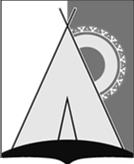 АДМИНИСТРАЦИЯ СЕЛЬСКОГО ПОСЕЛЕНИЯ РУССКИНСКАЯСургутского муниципального районаХанты-Мансийского автономного округа - ЮгрыПОСТАНОВЛЕНИЕ-ПРОЕКТ«   »               2022  года			                                                            №  д. РусскинскаяОб утверждении порядка формирования и ведения реестра источников доходов бюджета сельского поселения РусскинскаяВ целях реализации статьи 47.1 Бюджетного кодекса Российской Федерации и постановления Правительства Российской Федерации от 31.08.2016 №868 «О порядке формирования и ведения перечня источников доходов Российской Федерации»:        1. Утвердить порядок формирования и ведения реестра источников доходов бюджет сельского поселения Русскинская согласно приложению к настоящему постановлению.       2. Обнародовать настоящее постановление и разместить на официальном сайте органов местного самоуправления сельского поселения Русскинская.Глава сельского поселения Русскинская                      		        А.Н. СоболевПриложение к постановлению администрации сельского поселения Русскинская от                   2022 года № Порядокформирования и ведения реестра источников доходов бюджетасельского поселения Русскинская1. Настоящий порядок формирования и ведения реестра источников доходов бюджета сельского поселения Русскинская (далее – Порядок), разработан в соответствии с Бюджетным кодексом Российской Федерации. Порядок устанавливает основные принципы и правила формирования и ведения реестра источников доходов бюджета сельского поселения Русскинская.2. Для целей настоящего Порядка применяются следующие понятия:- перечень источников доходов бюджета сельского поселения Русскинская – свод (перечень) федеральных налогов и сборов, региональных и местных налогов,  иных обязательных платежей, других поступлений, являющихся источниками формирования доходов бюджета сельского поселения Русскинская, с указанием кода главного администратора дохода, код (коды) классификации доходов бюджета, соответствующий(ие) источнику дохода бюджета и наименование кода (кодов), полное наименование главного администратора дохода, показатели прогноза доходов бюджета по коду классификации доходов бюджета, соответствующему источнику дохода бюджета, сформированные в целях составления и утверждения Решения о бюджете на очередной финансовый год и плановый период бюджета сельского поселения Русскинская, определяемых настоящим Порядком;- реестр источников доходов бюджета – свод информации о доходах бюджета по источникам доходов бюджета сельского поселения Русскинская, формируемой в процессе составления, утверждения и исполнения бюджета, на основании перечня источников доходов бюджета сельского поселения Русскинская.3. Формирование и ведение реестра источников доходов бюджета сельского поселения Русскинская осуществляется специалистом администрации сельского поселения Русскинская (далее – администрация) в соответствии с требованиями настоящего Порядка.4. Администрация осуществляет проверку фрагментов реестра источников доходов, на предмет отсутствия искажений и неточностей в обязательных реквизитах нормативных правовых актов Российской Федерации,  муниципальных правовых актов органов местного самоуправления сельского поселения Русскинская и заключенных органами местного самоуправления договоров и соглашений (отдельных статей, пунктов, подпунктов, абзацев нормативных правовых актов, договоров и соглашений), содержащихся в представленном фрагменте реестра источников доходов, а также на предмет соответствия нормам действующего законодательства муниципальных правовых актов.5. Формирование и ведение реестра источников доходов бюджета сельского поселения Русскинская осуществляется на бумажном носителе.     6. Формирование и ведение реестра источников доходов бюджета сельского поселения Русскинская осуществляется по форме согласно приложению к настоящему Порядку.     7. Данные реестра источников доходов бюджета сельского поселения Русскинская предоставляются соответственно в Совет депутатов сельского поселения Русскинская и департамент финансов администрации Сургутского района одновременно с проектом местного бюджета на очередной финансовый год и плановый период на бумажном носителе.Приложение к ПорядкуРеестр источников доходов бюджета сельского поселения Русскинская  Реестр источников доходов бюджета сельского поселения Русскинская  Реестр источников доходов бюджета сельского поселения Русскинская  Реестр источников доходов бюджета сельского поселения Русскинская  Реестр источников доходов бюджета сельского поселения Русскинская  Реестр источников доходов бюджета сельского поселения Русскинская  Реестр источников доходов бюджета сельского поселения Русскинская  Реестр источников доходов бюджета сельского поселения Русскинская  Реестр источников доходов бюджета сельского поселения Русскинская  Реестр источников доходов бюджета сельского поселения Русскинская  Реестр источников доходов бюджета сельского поселения Русскинская  наименование финансового органанаименование финансового органанаименование финансового органа___________________________________________________________________________________________________наименование бюджетанаименование бюджетанаименование бюджета___________________________________________________________________________________________________единицы измеренияединицы измеренияединицы измерения _________________________________ _________________________________Наименование группы источников доходов бюджетов/наименование источника дохода бюджетаКод классификации доходов бюджетовКод классификации доходов бюджетовКод классификации доходов бюджетовНаименование кода классификации доходов бюджетовНаименование кода классификации доходов бюджетовНаименование главного администратора доходов бюджета сельского поселения РусскинскаяПоказатели прогноза доходов бюджета сельского поселения РусскинскаяПоказатели прогноза доходов бюджета сельского поселения РусскинскаяПоказатели прогноза доходов бюджета сельского поселения РусскинскаяНаименование группы источников доходов бюджетов/наименование источника дохода бюджетаКод главного администратора доходов бюджета сельского поселения РусскинскаяКод доходов бюджетовКод доходов бюджетовНаименование кода классификации доходов бюджетовНаименование кода классификации доходов бюджетовНаименование главного администратора доходов бюджета сельского поселения РусскинскаяОчередной финансовый годПервый год планового периодаВторой год планового периода1233445678